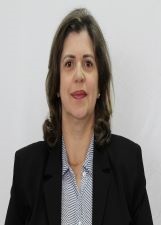 NOME: Elaine Defaveri WerlangNÚMERO: 115IDADE: 49FORMAÇÃO: Enfermagem (UNO Chapecó) e Pós Graduação em Saúde Pública e Saúde da Família (FURB de Blumenau)Experiência na garantia dos direitos da criança e do adolescente:Conselheira Tutelar desde 2012Frase de Campanha:"Toda criança tem o direito de sonhar, proporcionar um ambiente de sonhador é dever dos adultos..."